Publicado en Monterrey el 02/08/2022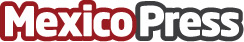 La mejor manera de invertir dinero para el retiroDe acuerdo a un artículo de El Economista sobre la inversión a largo plazo, la empresa de créditos personales, Crediclub, señala que una alternativa para invertir dinero para el retiro es a través de productos financieros digitales
Datos de contacto:Claudio Lizárraga8121944790Nota de prensa publicada en: https://www.mexicopress.com.mx/la-mejor-manera-de-invertir-dinero-para-el_1 Categorías: Nacional Finanzas Seguros Nuevo León http://www.mexicopress.com.mx